FORMULARIO DE POSTULACIÓN DEL PROGRAMA DE MOVILIDAD DOCENTE PARA PARTICIPAR EN EVENTOS ACADÉMICOS INTERNACIONALES DE ESTANCIAS CORTASPRIMERA CONVOCATORIA 2019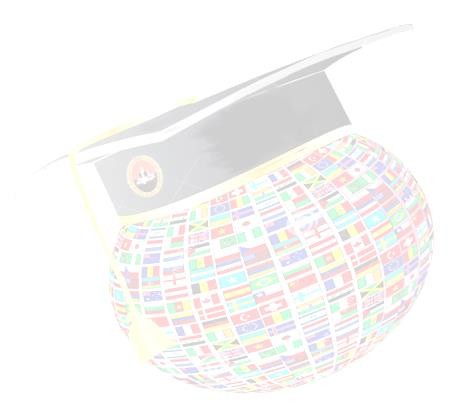 DATOS PERSONALESDATOS ACADÉMICOSDATOS DEL EVENTO ACADÉMICO DE DESTINOAVAL INSTITUCIONALLa autoridad abajo firmante, avala la postulación del docente nombrado (nombre completo del docente): _____________________________________________________ en calidad de asistente (   ) o ponente (cuyo contenido de ponencia es de mi conocimiento) al evento académico internacional (nombre del evento académico) ________________________________________________________________, en el Programa de Movilidad Docente para participar en Eventos Académicos Internacionales de Estancias Cortas 2019.Rúbrica y Sello:						    __________________________Nombre completo y Cargo de la Autoridad firmante:   ________________________________DECLARACIÓN JURADA NO TENER SANCIÓN Y NO HABER SIDO SUBVENCIONADODECLARO BAJO JURAMENTO, que a la fecha me encuentro realizando labor efectiva y no haber sido sancionado de acuerdo al artículo 89 de la Ley Universitaria Nro. 30220 y Art. 282 del Estatuto de la Universidad Nacional de San Agustín de Arequipa, ni haber recibido subvención económica, según lo establecido en el Art. 5 del Reglamento del Programa de Movilidad Docente para participar en Eventos Académicos Internacionales de Estancias Cortas 2019, aprobado con Resolución de Consejo Universitario Nro. 437-2019 del 07 de junio del 2019; y, que la realización del evento se efectuará veinticinco (25) días calendarios después de conocida la fecha de resolución de ganadores, según cronograma.Otorgo el presente para los trámites administrativos de participación en el Programa de Movilidad Docente para participar en Eventos Académicos Internacionales de Estancias Cortas 2019, sometiéndome a las disposiciones contenidas en el TUO de la Ley N° 27444, Ley del Procedimiento Administrativo General aprobado por el Decreto Supremo N° 004-2019-JUSCOMPROMISOSAcepto las condiciones de la Convocatoria al Programa de Movilidad Docente para participar en Eventos Académicos Internacionales de Estancias Cortas 2019, comprometiéndome a: La entrega de un informe académico (adjuntando el certificado o constancia oficial de su participación en el evento) a la Oficina Universitaria de Cooperación, Convenios, Relaciones Internacionales, Becas y Pasantías, y a la Facultad correspondiente.La organización de una réplica de la experiencia académica y de vida, dirigida a la comunidad universitaria en coordinación con la Facultad correspondiente dentro del plazo de un mes luego de su retorno.La entrega a la Facultad correspondiente del material obtenido en el evento, en el cual ha participado.La recuperación de las horas lectivas.La rendición y sustentación del gasto efectuado a la Subdirección de Finanzas, dentro de los plazos establecidos por ley. Una vez ingresado el expediente de postulación y resultar ganador me comprometo a realizar el viaje, no suspenderlo ni postergarlo, bajo responsabilidad.Todo ello considerando lo expresamente establecido en el Inc. f) del art. 7, Art. 12, 13 y 14 del Reglamento del Programa de Movilidad Docente para participar en Eventos Académicos internacionales de Estancias Cortas. Firma del postulante                                                          huella digitalNombre completo del docenteDNI: ________________Fecha: ________________ORDEN DE ENTREGA DE LOS DOCUMENTOSFormulario de PostulaciónDocumento que acredite condición y categoría (constancia de escalafón o copia de boleta de pagos u otro).Acreditación de Grado AcadémicoAcreditación de cargos desempeñadosAcreditación de publicacionesAcreditación de Comisiones universitariasAcreditación de MéritosAcreditación de calificación estudiantilAcreditación de segunda lengua Impresión del link del evento en cual participará o invitación a evento internacional al cual postula, o ponencia aceptadaAcreditación del costo de inscripción Impresión de la ponencia aprobada por el comité organizador del evento (si se presenta como ponente), adjuntando la versión en CDAntecedentesOtrosCÓDIGO DE POSTULACIÓN:FECHA DE RECEPCIÓN:NÚMERO DE FOLIOS:RESPONSABLE DE RECEPCIÓN:Nombres y ApellidosDomicilioDNICel:E-mailCategoríaPrincipal (     )           Asociado  (    )             Auxiliar  (    )Principal (     )           Asociado  (    )             Auxiliar  (    )Departamento AcadémicoFormación AcadémicaTítulo Profesional (    )      Título de Segunda Especialidad (   )Grados AcadémicosMaestro (    )   Doctor (    ) 2° Especialidad (   )       Lic. (      )Cargos desempeñadosPublicacionesComisiones UniversitariasAsamblea Universitaria (   )    Consejo Universitario (   )    Rectoral (   )      Vicerrectoral (   )          Decanal  (    )MéritosAntecedentes académicosCalificación estudiantil                                                                Puntaje:   Idioma (2da. lengua)Nombre completo del evento académicoLink del eventoFechas del evento                                                              Nro. de días:                                                              Nro. de días:Costo de inscripción del evento  (moneda extranjera y soles):Ciudad, país y continente del evento:Breve descripción del evento académico internacional (importancia, utilidad y repercusión en beneficio de los estudiantes de la UNSA)Breve descripción del evento académico internacional (importancia, utilidad y repercusión en beneficio de los estudiantes de la UNSA)Breve descripción del evento académico internacional (importancia, utilidad y repercusión en beneficio de los estudiantes de la UNSA)Participa en calidad dePonente (   )Asistente (   ) 